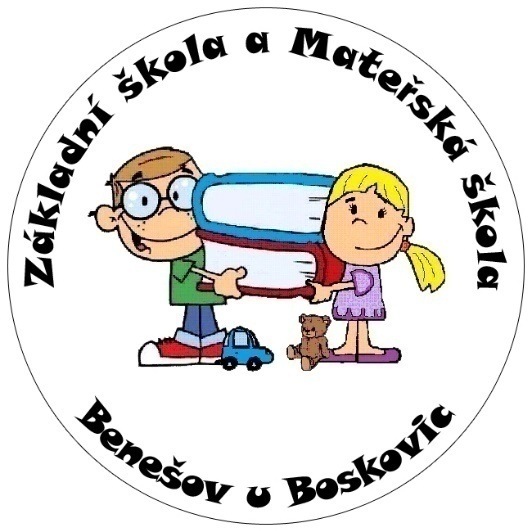 ŠKOLNÍ ŘÁDZákladní škola a Mateřská škola Benešov, okres Blansko, příspěvková organizaceč. j. 18/2021V souladu s ustanoveními zákona č. 561/2004 Sb., o předškolním, základním, středním, vyšším odborném a jiném vzdělávání (školský zákon, ve znění pozdějších předpisů) a na základě Vyhlášky 
č. 48/2005 Sb., o základním vzdělávání a některých náležitostech plnění povinné školní docházky,
ve znění pozdějších předpisů, po projednání v pedagogické radě byl vydán tento Školní řád základní školy Benešov.ÚvodŠkolní řád upravuje v souladu s § 30 zákona č. 561/2004 Sb. o předškolním, základním, vyšším odborném a jiném vzdělávání (školský zákon):a) podrobnosti k výkonu práv a povinností žáků a jejich zákonných zástupců ve škole a podrobnosti o pravidlech vzájemných vztahů se zaměstnanci ve škole (1. kapitola),b) provoz a vnitřní režim školy (2. kapitola),c) podmínky zajištění bezpečnosti a ochrany zdraví žáků a jejich ochrany před sociálně patologickými jevy a před projevy diskriminace, nepřátelství nebo násilí (3. kapitola)d) podmínky zacházení s majetkem školy ze strany žáků (4. kapitola)Školní řád obsahuje také pravidla pro hodnocení výsledků vzdělávání žáků (5. kapitola). Podrobnosti hodnocení výsledků vzdělávání žáků jsou stanoveny podle §14 vyhlášky 48/2005 Sb. o základním vzdělávání a některých náležitostech plnění povinné školní docházky.1. Podrobnosti k výkonu práv a povinností žáků a jejich zákonných zástupců ve škole a podrobnosti o pravidlech vzájemných vztahů se zaměstnanci ve škole1.1 Práva žáků a jejich zákonných zástupcůŽáci mají právo a) na vzdělávání a školské služby podle zákona 561/2004 Sb.b) na informace o průběhu a výsledcích svého vzděláváníc) zakládat v rámci školy samosprávné orgány žáků, volit a být do nich voleni, pracovat v nich a jejich prostřednictvím se obracet na ředitele školy nebo školskou radu s tím, že ředitel školy nebo školská rada jsou povinni se stanovisky a vyjádřeními těchto samosprávných orgánů zabývat a své stanovisko k nim odůvodnitd) vyjadřovat se ke všem rozhodnutím týkajícím se podstatných záležitostí jejich vzdělávání, přičemž jejich vyjádřením musí být věnována pozornost odpovídající jejich věku a stupni vývojee) na informace a poradenskou pomoc školy v záležitostech týkajících se vzdělávání podle zákona 561/2004 Sb.f) na ochranu před formami zneužívání, rizikového chování a před kontaktem s návykovými látkamig) na pravdivé a věcné informace o rizikových jevech přiměřené osobnostnímu a sociálnímu vývojig) svobodně si vybírat mezi nepovinnými předměty, zájmovými útvary, výukou náboženství, kulturními a sportovními akcemi, příp. dalšími aktivitami školy (soutěže, olympiády).Zákonní zástupci žáků mají právo:a) na informace o průběhu a výsledcích vzdělávání O výsledcích žáka informuje škola rodiče prostřednictvím elektronické žákovské knížky.b) vyjadřovat se ke všem rozhodnutím týkajícím se podstatných záležitostí vzdělávání Škola organizuje pravidelné informační schůzky, po předchozí dohodě mají zákonní zástupci žáků možnost projednávat otázky výchovy a vzdělávání s příslušnými učiteli kdykoli během školního roku. c) volit a být volen do školské rady, vznášet připomínky a podněty k práci školy ke školské raděd) na informace a poradenskou pomoc školy v záležitostech týkajících se vzdělávání, prevence rizikového chování a jejich řešení.V případě mimořádných situací informuje třídní učitel, metodik prevence, výchovný poradce nebo vedení školy rodiče bez prodlení telefonicky.Informace o akcích a další jiná sdělení jsou rodičům sdělovány prostřednictvím elektronické žákovské knížky. Důležité informace se uveřejňují také na webových stránkách školy.1.2 Povinnosti žáků a jejich zákonných zástupcůŽáci jsou povinni:a) řádně docházet do školy a řádně se vzdělávat b) účastnit se akcí organizovaných školou v rámci povinné výuky, případně jim bude zajištěn náhradní programc) chovat se ukázněně, dodržovat školní a vnitřní řády a předpisy a pokyny školy k ochraně zdraví a bezpečnosti, s nimiž byli seznámenid) plnit pokyny pedagogických pracovníků školy a dalších pracovníků školy vydané v souladu s právními předpisy a školním řádem nejen ve škole, ale i ve školní jídelně a na školních akcíche) dodržovat pravidla slušného chování, chránit zdraví své i spolužáků; chování žáků nesmí žádným způsobem omezovat práci nebo práva ostatních spolužáků a nesmí být v rozporu s dobrými mravyf) neprodleně nahlásit úraz vyučujícímu či dohledu, případně třídnímu učiteli, stane-li v době vyučování; v případě dodatečného nahlášení školního úrazu, nebude brán na nahlášený úraz zřetel z hlediska odškodnění žáka (dále v kapitole 2.2).g) zacházet s učebnicemi a školními potřebami šetrně, udržovat své místo, třídu i ostatní školní prostory v čistotě a pořádku, chránit majetek před poškozením, nosit do školy učebnice a školní pomůcky podle rozvrhu a pokynů učitelůZákonní zástupci žáků jsou povinni:a) zajistit, aby žák docházel řádně do školyb) dodržovat tento školní řád, vhodně reagovat na zápisy v žákovské knížce; na vyzvání ředitele školy se osobně zúčastnit projednání závažných otázek týkajících se vzdělávání žáka, zákonný zástupce odpovídá za chování svého dítětec) informovat školu o změně zdravotní způsobilosti, zdravotních obtížích žáka nebo jiných závažných skutečnostech, které by mohly mít vliv na průběh vzděláváníd) omluvit nepřítomnost žáka ve vyučováníe) hradit za žáka cestovné a vstupné u hromadných akcí pořádaných školou v rámci výchovně-vzdělávacího procesu ve stanovených termínechf) vyzvednout si své dítě ve škole v případě zdravotních problémů dítěte (nevolnost, úraz, užití návykové látky apod.). V případě nespolupracujícího zákonného zástupce má škola ohlašovací povinnost ze zákona.1.3 Pravidla vzájemných vztahů s pedagogickými pracovníkyŽáci mají právo obracet se na vedení školy, učitele, příp. další zaměstnance školy při řešení svých vzdělávacích i osobních problémů. Mohou využívat konzultačních hodin nebo jednat v předem sjednaných termínech. V akutních případech se mohou na pracovníky školy obrátit bez předchozího ohlášení.Při všech jednáních s učiteli a zaměstnanci školy mají žáci (příp. zákonní zástupci) právo na respektování osobnosti, důvěrného charakteru svých sdělení, důstojné jednání, dodržování veškerých zákonných práv a svobod.Při jednání s učiteli, ostatními zaměstnanci školy a dalšími dospělými osobami se žáci důsledně řídí zásadami slušného chování (např. zdraví je, dávají přednost, uvolňují místo).Do úředních místností vstupují žáci po zaklepání.Dbají pokynů pedagogických a provozních pracovníků, chovají se tak, aby neohrozili své zdraví ani zdraví jiných osob.1.4 Docházka do školy a omlouvání nepřítomnosti žákaPovinností žáka je docházet do školy pravidelně a včas podle stanoveného rozvrhu hodin a zúčastňovat se vyučování, včetně povinných aktivit, které jsou součástí výchovně vzdělávací činnosti školy. Nemůže-li se žák zúčastnit vyučování z důvodů předem známých, o jeho nepřítomnosti informuje zákonný zástupce třídního učitele přes elektronickou žákovskou knížku. Potřebuje-li žák uvolnit ze školy během vyučování, požádá o to třídního učitele nebo učitele, který právě ve třídě vyučuje. V tomto případě je odchod z vyučování možný pouze po předložení písemné žádosti zákonného zástupce, která splňuje všechny náležitosti školního předpisu nebo si zákonný zástupce vyzvedne ze školy žáka osobně.  Odejde-li žák v průběhu vyučování bez řádné omluvy, nebudou hodiny jeho nepřítomnosti omluveny. Tato opatření se plně vztahuje i na veškeré školní akce.Nemůže-li se žák zúčastnit vyučování z důvodu, které nebyly předem známy, je zákonný zástupce žáka povinen nejpozději do 3 dnů oznámit třídnímu učiteli důvod nepřítomnosti. Oznámení lze posílat poštou, zprávou přes elektronickou žákovskou knížku nebo e-mailem na adresu třídního učitele, sdělit osobně, případně telefonicky na číslo 516 467 208. Odhlášení žáka z obědů není považováno za omluvu nepřítomnosti žáka ve vyučování. Při návratu žáka do školy zákonný zástupce omluví nepřítomnost dítěte do elektronické žákovské knížky (případně dle dohody s třídním učitelem do omluvného listu). V odůvodněných případech lze vyžadovat pro omluvení žáka potvrzení lékaře. Při neomluvené nebo vysoké omluvené nepřítomnosti žáka ve vyučování informuje třídní učitel, příp. výchovný poradce zákonného zástupce žáka o vzniklé situaci a seznámí ho s možnými důsledky. Škola je povinna postupovat podle zákona 359/1999 Sb., o sociálně – právní ochraně dětí, v platném znění, v případě nasvědčujícímu, že se jedná o děti, které zanedbávají školní docházku a o děti, jejichž rodiče neplní povinnost plynoucí z rodičovské péče.V případě vážných zdravotních problémů žáka může zákonný zástupce požádat o uvolnění svého dítěte z předmětů tělesná výchova na základě doporučení ošetřujícího lékaře, žádost podává písemně zákonný zástupce žáka a přikládá doporučení lékaře.Žáci, kteří reprezentují školu na soutěžích, olympiádách apod. nebo se zúčastní exkurzí pořádaných školou, budou uvedeni v poznámce v třídní knize. Vyučovací hodiny zameškané z uvedených důvodů jim nebudou započteny do celkového počtu zameškaných hodin.2. Provoz a vnitřní režim dne2.1 Organizace vyučováníŠkolní budova se pro žáky základní školy otevírá v 6:50 hodin.Vyučovací hodina trvá 45 minut. Prodlužování vyučovacích hodin není dovoleno.Harmonogram vyučovacích hodin:	1. hodina	  7:10 – 7:55	2. hodina	  8:05 – 8:50	3. hodina	  9:05 – 9:50	4. hodina	10:00 – 10:45	5. hodina	10:55 – 10:40	6. hodina	11:50 – 12:35	(oběd	12:35 – 13:05)	7. hodina 	13:05 – 13:50Přestávky trvají 10 minut, po 2. vyučovací hodině 15 minut. Polední přestávka trvá 30 minut.Vyučování je organizováno dle rozvrhů jednotlivých tříd. Rozvrhy jsou žákům sděleny na začátku školního roku, dále jsou zveřejněny v každé jednotlivé třídě.  Provoz školní družiny začíná v 11:00 a končí v 16:30 hodin.Za otevírání a řádné uzavření budovy odpovídá školník.Škola organizuje exkurze, návštěvy kulturních představení, výlety, sportovní a vzdělávací akce.Aktuality škola zveřejňuje na svých webových stránkách.2.2 Režim školy Provoz školy je denně od pondělí do pátku od 6:50 hodin do 16:30 hodin. V odpoledních a večerních hodinách je zařízení školy využíváno pro zájmovou činnost.V době hlavních a vedlejších prázdnin je škola uzavřena. Za bezpečnost žáků mimo areál školy (např. autobusová zastávka, hřiště u školy) odpovídají rodiče žáků. Škola neodpovídá za bezpečnost a chování dětí, které se na území školy pohybují neoprávněně.Po příchodu do školy se žák v určené šatně přezuje, odloží svrchní oděv včetně pokrývky hlavy a uloží jej do šatní skříňky. V průběhu vyučování má žák přístup do šaten pouze ve výjimečných případech (odchod k lékaři, předčasný odchod ze školy apod.) se svolením dohlížecího učitele.Po přezutí a odložení svršků odchází žák do své třídy. Tam nad žáky přebírá dohled určený pedagogický pracovník. Během přestávek si připraví všechny potřebné pomůcky a v klidu se zapojí do vyučování. Při vyučování se chová ohleduplně, aby nenarušoval soustředění svých spolužáků, plně se věnuje programu vyučovací hodiny.Žák je členem kolektivu dětí a dospělých pracovníků, kteří si chtějí pomáhat, ctít se, tolerovat se a vždy se k sobě chovají slušně a ohleduplně. Žák nezapomíná, že ke slušnému chování patří i zdravení spolužáků a dospělých osob.Žák přichází do školy tak, aby byl ve třídě před začátkem vyučování, účastní se výuky dle rozvrhu hodin. Při vyučování žák nejí, nežvýká žvýkačku.Školní budova je uzavřena v 7:30 hodin. V případě pozdějšího příchodu žáci zvoní na zvonek umístěný u vchodových dveří.O přestávkách zůstávají z bezpečnostních důvodů okna ve třídách zavřena. Povoleno je otevření ventilace oken. Žáci nesmí sedět na parapetu a topení. Intenzivní větrání zajišťuje velkými okny na začátku nebo v průběhu hodiny vyučující.O přestávkách drží dohled nad žáky stanovený pedagogický pracovník. Po ukončení vyučování odcházejí žáci společně pod vedením učitele do šaten a domů, do školní jídelny, do hlídací hodiny nebo školní družiny. Nad žáky, kteří zůstávají ve třídách o polední přestávce, drží dohled vyučující – dle rozvrhu dohledů na příslušný školní rok. Z jídelny odcházejí žáci samostatně.Hlídací hodina je určena pro žáky, kterým skončilo vyučování a čekají na odjezd autobusu domů. Hodina probíhá na vyhrazeném místě v době od 12:00 do 12:45. Dohled nad žáky zajišťuje pedagogický pracovník. Školník otevírá školní budovu v 11:30 a zároveň v této době dohlíží na odcházející žáky.V době mimo vyučování může žák pobývat v budově školy pouze z důvodů doučování, hlídací hodiny nebo jako účastník organizovaných zájmových aktivit. Před ukončením školního vyučování nesmí žák bez vědomí vyučujícího opustit školní budovu.Při odchodu ze školy si žák uloží přezůvky v šatně.Do školy nosí žák pouze věci, které potřebuje na vyučování. Nedoporučuje se nosit do školy cenné věci. Za cenné věci nesouvisející s výukou škola neodpovídá. Hodinky, případně šperky nosí žák stále u sebe, pokud je musí odložit např. v hodinách Tv, odloží je na místo, které k tomu určí vyučující.V případě, že žák nosí mobilní telefon (příp. jiné audio a video přístroje), je nutné ho mít v prostorách školy vypnutý nebo uvedený do stavu off-line a uložený v aktovce. (V závažných důvodech je možné použití mobilního telefonu se souhlasem pedagogického pracovníka školy.)Zneužití mobilního telefonu k neetickým formám sledování, zaznamenává apod. je považováno za hrubé porušení etických principů a za kyberšikanu.V prostorách školy nemůže žák používat sluchátka od MP přehrávačů a mobilních telefonů a jiná zařízení, která omezují komunikaci a způsobují komplikace.Žák nemůže používat ve škole brýle s neprůhlednými skly. Výjimkou je prokázání nemoci očí. Důvodem je omezená možnost komunikace.Žák nemůže v prostorách školy nosit kapuci na hlavě. Důvodem je omezená bezpečnost pohybu v prostoru a snížená možnost komunikace.Ztrátu věcí hlásí poškozený žák ihned svému třídnímu učiteli (v případě jeho nepřítomnosti jinému vyučujícímu).Žák se chová při pobytu ve škole i mimo školu tak, aby neohrozil zdraví své ani zdraví svých spolužáků nebo jiných osob. Každý úraz, poranění či nehodu, k níž dojde během vyučování ve třídě, na chodbě, hřišti, ve ŠJ, ŠD nebo tělocvičně, je žák povinen ihned hlásit vyučujícímu. Rovněž úrazy, ke kterým došlo při školní činnosti mimo školní areál, žák neprodleně hlásí. Na úraz, který není bezprostředně nahlášený, se nepohlíží jako na školní úraz. Je zakázáno nošení, držení a distribuce všech návykových látek, dále je zakázáno užívání návykových látek (včetně nadměrného požívání nápojů obsahujících kofein).Zakazují se všechny formy projevů rasismu a šikany. Hrubé slovní nebo fyzické napadení jiného žáka či vyučujícího je řešeno výchovným opatřením.Žákům není dovoleno přinášet do školy předměty, které nesouvisí s vyučováním, zejména cennosti a předměty, které by mohly způsobit ublížení na zdraví. V případě opakovaného porušování „Školního řádu“ nebo hrubého jednorázového přestupku vůči „Školnímu řádu“ budou žáci sankcionováni výchovnými opatřeními:napomenutí a důtka třídního učitele, důtka ředitele školyzávažné nedostatky v chování žáka budou zohledněny při klasifikaci chování žáka na vysvědčení (stupeň 2, 3)v případě závažných problémů žáka v chování kontaktuje škola zákonného zástupce a doporučí mu spolupráci s odborníky (PPP, SPC, SVP, psycholog, psychiatr).Nedojde-li k nápravě chování žáka či bude přestupek velmi závažného charakteru, kontaktuje škola příslušné orgány (OSPOD, PČR).2.3 Zvláštní pravidla při omezení osobní přítomnosti dětí, žáků ve školách Pokud z důvodu krizového opatření vyhlášeného podle krizového zákona, nebo 
z důvodu nařízení mimořádného opatření podle zvláštního zákona, anebo z důvodu nařízení karantény podle zákona o ochraně veřejného zdraví není možná osobní přítomnost většiny žáků z nejméně jedné třídy, poskytuje škola dotčeným žákům vzdělávání distančním způsobem. Vzdělávání distančním způsobem škola uskutečňuje podle příslušného rámcového vzdělávacího programu a školního vzdělávacího programu v míře odpovídající okolnostem. Žáci jsou povinni se vzdělávat distančním způsobem. Způsob poskytování vzdělávání 
a hodnocení výsledků vzdělávání distančním způsobem přizpůsobí škola podmínkám žáka pro toto vzdělávání. Zákonní zástupci jsou povinni písemně omluvit žáka z účasti na distančním vzdělávání do 3 dnů od neúčasti. 3. Podmínky zajištění bezpečnosti a ochrany zdraví žáků a jejich ochrany před sociálně patologickými jevy a před projevy diskriminace, nepřátelství nebo násilíTřídní učitel na počátku školního roku seznamuje žáky se „Školním řádem“. Žáky dále seznamuje se zásadami bezpečného chování ve škole, s riziky v okolí školy před a po vyučování.Škola jako instituce se snaží vytvořit prostředí minimalizující vznik soc. patologických jevů a jejich případné projevy, V rámci prevence nežádoucích jevů se řídí Minimálním preventivním programem (MPP) vychází z pokynu MŠMT, č.j.: 1454/2000-51, který do prevence sociálně-patologických jevů zařazuje konzumaci drog včetně alkoholu, kouření, kriminalitu, virtuální drogy a gambling, záškoláctví, šikanování a jiné násilí, rasismus, xenofobii, intoleranci, antisemitismus. V budově školy, v jejím přilehlém okolí a na školních akcích není dovoleno kouřit, požívat nebo rozšiřovat jakékoliv návykové látky. Do školy je zakázán vstup pod vlivem návykových látek. Je zakázáno se slovně i tělesně napadat.Vyučující tělesné výchovy, pracovních činností, informatiky, chemie, fyziky seznámí žáky s bezpečným chováním v těchto předmětech. Doklad o tomto proškolení je uveden v třídní knize.Žáci jsou povinni dodržovat „Školní řád“ a plnit pokyny zaměstnanců školy.Rodiče jsou povinni seznámit se s platným rozvrhem a v souladu s ním respektovat začátek a konec vyučování. Po ukončení vyučování žáci opouštějí školu a odpovědnost za žáky je v kompetenci zákonných zástupců, resp. odpovědnost nenese škola (např. pobyt žáků u školy v době po vyučování).Vedení školy zpracuje a vyvěsí rozvrh dohledů. Dohledem není možné chápat, takový dohled, který by byl za normálních okolností vykonáván osobami povinnými dohledem stále, nepřetržitě a bezprostředně (na každém kroku). Vzhledem k počtu žáků by nepřetržitý dohled byl prakticky nemožný.Při konání akce mimo školu, kdy místem srazu není škola, zajišťuje škola pedagogický dozor na předem určeném místě 15 minut od předem stanoveného začátku školní akce. Po skončení akce končí zajišťování bezpečnosti a ochrany zdraví žáků na předem určeném místě v předem určeném čase.  4. Podmínky zacházení s majetkem školy ze strany žáků Žáci jsou povinni dbát na pořádek ve škole a v jejím okolí, chránit majetek školy, majetek svůj i svých spolužáků před poškozením, hospodárně zacházet se zapůjčenými učebnicemi a učebními pomůckami. Pokud úmyslně poškodí majetek školy nebo majetek jiného žáka, jsou rodiče povinni uhradit či opravit poškozenou věc.Žáci využívají pro odkládání svrchního oblečení a obuvi uzamykatelné šatní skříňky. Skříňky nejsou určené k odkládání cenných věcí. Škola zapůjčí šatní skříňku žákům i s klíčem. Žák se skříňkou zachází šetrně a udržuje v ní a kolem ní čistotu. Vylepování samolepek, popisování skříňky, vyrývání nápisů nebo obrázků bude považováno za přestupek proti školnímu řádu. Žák umožní v odůvodněných případech prohlídku skříňky zaměstnanci školy (např. při kontrole její čistoty, provozuschopného stavu apod.). Zákonní zástupci mohou provádět kontrolu obsahu šatní skříňky v době třídních schůzek nebo dle domluvy s třídním učitelem. Při ztrátě klíče si žák nechá na vlastní náklady vyrobit kopii. Žákovi bude zapůjčen náhradní klíč na dobu maximálně 
5 pracovních dní. V případě ztráty náhradního klíče musí žák uhradit u šatní skříňky nový zámek s klíčem.Žákům jsou zapůjčeny učebnice. Učebnice i sešity udržují v řádném stavu a chrání je obaly. Poškození či ztrátu zapůjčených učebnic či jiných pomůcek jsou povinni uhradit. Žáci mají právo vyzdobit kmenovou učebnu své třídy podle návrhu, který před realizací projednají s třídním učitelem. Výzdoba musí být snadno odstranitelná, aby nedošlo k trvalému poškození nebo znehodnocení interiéru.5. Pravidla pro hodnocení výsledků vzdělávání žáků Hodnocení a klasifikace žáků základní školy je součástí jejich výchovy a vzdělávání. Účelem hodnocení a klasifikace je přispívat k zodpovědnému vztahu žáka k výchově a vzdělávání v souladu se školskými předpisy. Výsledky hodnocení a klasifikace uvede škola na vysvědčení.Hodnocení průběhu a výsledků vzdělávání a chování žáků je:jednoznačnésrozumitelnésrovnatelné s předem stanovenými kritériivěcnévšestranné.Hodnocení výsledků vzdělávání žáků vychází z posouzení míry dosažení výstupů pro jednotlivé předměty školního vzdělávacího programu. Hodnocení je pedagogicky zdůvodněné, odborně správné a doložitelné a respektuje individuální vzdělávací potřeby žáků a doporučení školského poradenského zařízení.5.1 Zásady klasifikace a způsob získávání podkladů pro klasifikaciPři hodnocení a při průběžné i celkové klasifikaci pedagogický pracovník (dále jen učitel) uplatňuje přiměřenou náročnost a pedagogický takt vůči žákovi.Při celkové klasifikaci přihlíží učitel k věkovým zvláštnostem žáka i k tomu, že žák mohl v průběhu klasifikačního období zakolísat v učebních výkonech pro určitou indispozici.Klasifikační stupeň určí učitel, který vyučuje příslušnému předmětu. Výjimku tvoří komisionální zkoušky. Při určování stupně prospěchu v jednotlivých předmětech na konci klasifikačního období se hodnotí kvalita práce a učební výsledky, jichž žák dosáhl za celé klasifikační období. Potom se přihlíží k systematičnosti v práci žáka po klasifikační období. Stupeň prospěchu se neurčuje na základě průměru z klasifikace za příslušné období.Hodnocení chování žáka ve škole i při akcích školy je nedílnou součástí celkového hodnocení žáka. Všechny projevy porušování norem chování, agresivity (včetně verbálních forem), netolerance či xenofobie je povinen řešit okamžitě ten pedagogický pracovník, který je projevu přítomen (popř. vykonává dozor). V co nejkratší době informuje třídního učitele a v případě závažnějších přestupků ředitele školy.Podklady pro hodnocení a klasifikaci výchovně vzdělávacích výsledků a chování žáka získává učitel zejména těmito metodami, formami a prostředky:soustavným diagnostickým pozorováním žákasoustavným sledováním výkonů žáka a jeho připravenosti na vyučovánírůznými druhy zkoušek (písemné, ústní, grafické, praktické, pohybové), didaktickými testykontrolními písemnými pracemi a praktickými zkouškami předepsanými učebními osnovamianalýzou různých činností žákakonzultacemi s ostatními učiteli a podle potřeby s pracovníky ŠPZrozhovory se žákem a zákonnými zástupci žáka.Učitel musí mít dostatečné podklady pro hodnocení a klasifikaci žáka (např. bodovací systém, popř. jiné metody a formy hodnocení). Počet a druh zkoušek v průběhu klasifikačního období vychází z hodinové dotace předmětu ve vzdělávacím programu školy, z charakteru předmětu a věkových zvláštností žáků. Stanovení počtu musí splňovat při klasifikaci předmětů následující minimální podmínky:u předmětů s jednohodinovou týdenní dotací ve vzdělávacím programu školy – alespoň dvě známky z průběžného hodnocení výsledků vzdělávání žákau předmětů s dvouhodinovou týdenní dotací ve vzdělávacím programu školy – nejméně čtyři známky z průběžného hodnocení výsledků vzdělávání žákau předmětů s tří- a vícehodinovou týdenní dotací ve vzdělávacím programu školy – nejméně deset známek z průběžného hodnocení výsledků vzdělávání žáka.Po ústním vyzkoušení oznámí učitel žákovi výsledek hodnocení okamžitě. Učitel slovně zdůvodní své hodnocení. Výsledky hodnocení písemných zkoušek, prací a praktických činností oznámí žákovi nejpozději do 7 dnů pracovních dnů.Kontrolní a písemné práce a další druhy zkoušek se doporučují zadávat častěji a v kratším rozsahu (do 30 minut).Termín písemné zkoušky, která má trvat déle než 30 minut, termín kontrolní písemné práce prokonzultuje učitel s třídním učitelem, který koordinuje plán zkoušení. V jednom dni mohou žáci konat pouze jednu zkoušku uvedeného charakteru. Žáci budou s dostatečným předstihem seznámeni s rámcovým obsahem a přibližným termínem zkoušky.Učitel je povinen vést evidenci základní klasifikace žáka.Ředitel školy může ze zdravotních nebo jiných závažných důvodů uvolnit žáka na žádost zákonného zástupce zcela nebo zčásti z vyučování některého předmětu zároveň určí náhradní způsob vzdělávání žáka v době vyučování tohoto předmětu. V předmětu tělesná výchova ředitel školy uvolní žáka z vyučování na písemné doporučení registrujícího praktického lékaře pro děti a dorost nebo odborného lékaře. Na první nebo poslední vyučovací hodinu může být žák uvolněn se souhlasem zákonného zástupce bez náhrady.Žákovi, který se nemůže pro svůj zdravotní stav po dobu delší než dva měsíce účastnit vyučování, stanoví ředitel školy takový způsob vzdělávání, který odpovídá možnostem žáka nebo mu může povolit vzdělávání podle individuálního vzdělávacího plánu podle §18. Zákonný zástupce žáka je povinen vytvořit pro stanovené vzdělávání podmínky.Pokud absence žáka v daném předmětu přesáhne 30 %, může učitel požadovat komisionální přezkoušení žáka. Pokud učitel hodlá žáka neklasifikovat, projedná svůj postup s ředitelem školy a oznámí písemně zákonným zástupcům žáka.5.2 Zásady a pravidla pro sebehodnocení žáků (autoevaluace)Kromě forem hodnocení práce žáků ze strany pedagogických pracovníků mají žáci možnost používat také formy sebehodnocení. Škola jim pro tyto formy vytváří odpovídající podmínky. Tím je zajišťována také zpětná vazba objektivity hodnocení ze strany školy jako vzdělávací instituce.Škola může nabídnout vedle možnosti srovnávacích objektivizovaných testů (SCIO, KALIBRO, CERMAT, …), které jsou jednoznačně formami vnější srovnávací evaluace, také možnost využívání softwarových produktů, které umožní bez jakéhokoli zásahu pedagoga ověření stupně dosažených znalostí, dovedností, …Žák by měl být veden k tomu, aby byl schopen posoudit úroveň následujících kompetencí (včetně kompetencí sociálních):schopnost přímé aplikace získaných kompetencí v praxischopnost orientace v daném problému s využitím získaných vědomostí, znalostí, dovednostíschopnost žáka prosadit se v třídním kolektivu při řešení týmového úkoluschopnost samostatné prezentace svých znalostí formou otevřených mluvních cvičení, psaných textů ve formě úvah, zamyšlení se, …schopnost výběru – pochopení významu jednotlivých částí rozsáhlejších testovacích souborů, selekce nepodstatných částí a schopnost řešení dominantních část úlohschopnost změny své sociální role v kolektivu vrstevníkůschopnost využívání mezipředmětových vazebschopnost aplikovat etické principy v praxischopnost pochopení rovnováhy práv a povinností, pochopení své role v kolektivu.5.3 Hodnocení výsledků vzdělávání žákůKaždé pololetí se vydává žákovi vysvědčení; za první pololetí se vydává žákovi výpis z vysvědčení.Hodnocení výsledků vzdělávání žáka na vysvědčení je vyjádřeno klasifikačním stupněm (dále jen "klasifikace"), případně slovně/kombinovaně (dle odstavce 3 a 4).O způsobu hodnocení rozhoduje ředitel školy se souhlasem školské rady.Žák se speciální vzdělávací potřebou je hodnocen klasifikací, případně ředitel školy rozhodne o použití slovního hodnocení z daného předmětu na základě žádosti zákonného zástupce žáka. Slovní hodnocení upravuje oddíl 5.5.Škola převede slovní hodnocení do klasifikace nebo klasifikaci do slovního hodnocení v případě přestupu žáka na školu, která hodnotí odlišným způsobem, a to na žádost této školy nebo zákonného zástupce žáka.5.4 Stupně hodnocení a klasifikace v souladu s ustanovením §15 vyhlášky č. 48/2005 Sb.Chování žáka ve škole a na akcích pořádaných školou se v případě použití klasifikace hodnotí na vysvědčení stupni:1 – velmi dobré2 – uspokojivé3 – neuspokojivé.Výsledky vzdělávání žáka v jednotlivých povinných a nepovinných předmětech stanovených školním vzdělávacím programem se v případě použití klasifikace hodnotí na vysvědčení stupni prospěchu:1 – výborný2 – chvalitebný3 – dobrý4 – dostatečný5 – nedostatečný.Při hodnocení jsou výsledky vzdělávání žáka a chování žáka ve škole a na akcích pořádaných školou hodnoceny tak, aby byla zřejmá úroveň vzdělání žáka, které dosáhl zejména vzhledem k očekávaným výstupům formulovaným v učebních osnovách jednotlivých předmětů školního vzdělávacího programu, k jeho vzdělávacím a osobnostním předpokladům a k věku žáka. Klasifikace zahrnuje ohodnocení píle žáka a jeho přístupu ke vzdělávání i v souvislostech, které ovlivňují jeho výkon.5.5 Slovní hodnocení Při použití slovního hodnocení se výsledky vzdělávání žáka v jednotlivých povinných a nepovinných předmětech stanovených školním vzdělávacím programem hodnotí tak, aby byla zřejmá úroveň vzdělání žáka, které dosáhl zejména ve vztahu k očekávaným výstupům jednotlivých předmětů školního vzdělávacího programu, ke svým vzdělávacím a osobnostním předpokladům a věku. Slovní hodnocení zahrnuje posouzení výsledků vzdělávání žáka v jejich vývoji, ohodnocení přístupu žáka ke vzdělávání i v souvislostech, které ovlivňují jeho výkon, a naznačení dalšího rozvoje žáka; obsahuje také zdůvodnění a doporučení, jak předcházet případným neúspěchům žáka a jak je překonávat. Výsledky vzdělávání žáka na konci prvního pololetí lze hodnotit souhrnně za všechny předměty. Slovní hodnocení lze použít i pro hodnocení chování žáka.Kritéria slovního hodnocení a převod slovního hodnocení na klasifikaci:Splnění očekávaných výstupů v ŠVP 	stupeň 1 – splnil uceleně a přesně 	stupeň 2 – splnil 	stupeň 3 – v podstatě splnil 	stupeň 4 – splnil se značnými mezerami 	stupeň 5 – nesplnilÚroveň myšlení	stupeň 1 – pohotový, bystrý, dobře chápe souvislosti	stupeň 2 – uvažuje celkem samostatně	stupeň 3 – menší samostatnost v myšlení	stupeň 4 – nesamostatné myšlení	stupeň 5 – odpovídá nesprávně i na návodné otázky.Úroveň vyjadřování	stupeň 1 – výstižné a poměrně přesné	stupeň 2 – celkem výstižné	stupeň 3 – myšlenky vyjadřuje nepřesně	stupeň 4 – myšlenky vyjadřuje se značnými obtížemi	stupeň 5 –  na návodné otázky odpovídá nesprávně.Celková aplikace vědomostí, řešení úkolů; chyby, jichž se žák dopouští	stupeň 1 – užívá vědomostí a spolehlivě a uvědoměle dovedností, pracuje samostatně, 	přesně a s jistotou	stupeň 2 – dovede používat vědomosti a dovednosti při řešení úkolů, dopouští se jen 	menších chyb	stupeň 3 – řeší úkoly s pomocí učitele a s touto pomocí snadno překonává potíže 	a odstraňuje chyby	stupeň 4 – dělá podstatné chyby, nesnadno je překonává	stupeň 5 – praktické úkoly nedokáže splnit ani s pomocí.Píle a zájem o učení	stupeň 1  – aktivní, učí se svědomitě a se zájmem	stupeň 2  – učí se svědomitě	stupeň 3 – k učení a práci nepotřebuje větších podnětů	stupeň 4 – malý zájem o učení, potřebuje stálé podněty	stupeň 5– pomoc a pobízení k učení jsou zatím neúčinné.Při převodu slovního hodnocení na klasifikaci se v daném předmětu stanoví stupeň, který převládá v případě posuzování všech výše uvedených kritérií.5.6 Hodnocení žáka na vysvědčeníCelkové hodnocení žáka na vysvědčení se vyjadřuje stupni:a) prospěl(a) s vyznamenáním, není-li v žádném z povinných předmětů stanovených školním vzdělávacím programem hodnocen na vysvědčení stupněm prospěchu horším než 2 – chvalitebný, průměr stupňů prospěchu ze všech povinných předmětů stanovených školním vzdělávacím programem není vyšší než 1,5 a jeho chování je hodnoceno stupněm velmi dobré; v případě použití slovního hodnocení nebo kombinace slovního hodnocení a klasifikace postupuje škola podle pravidel hodnocení žáků podle § 14 odst. 1 písm. e) b) prospěl(a), není-li v žádném z povinných předmětů stanovených školním vzdělávacím programem hodnocen na vysvědčení stupněm prospěchu 5 – nedostatečný nebo odpovídajícím slovním hodnocenímc) neprospěl(a), je-li v některém z povinných předmětů stanovených školním vzdělávacím programem hodnocen na vysvědčení stupněm prospěchu 5 – nedostatečný nebo odpovídajícím slovním hodnocenímd) nehodnocen(a), není-li možné žáka hodnotit z některého z povinných předmětů stanovených školním vzdělávacím programem na konci prvního pololetí, určí ředitel školy pro jeho hodnocení náhradní termín, a to tak, aby hodnocení za první pololetí bylo provedeno nejpozději do dvou měsíců po skončení prvního pololetí. Není-li možné hodnotit ani v náhradním termínu, žák se za první pololetí nehodnotí. Nelze-li žáka hodnotit na konci druhého pololetí, určí ředitel školy pro jeho hodnocení náhradní termín, a to tak, aby hodnocení za druhé pololetí bylo provedeno nejpozději do konce září následujícího školního roku. V období měsíce září do doby hodnocení navštěvuje žák nejbližší vyšší ročník, popřípadě znovu devátý ročník.Výsledky vzdělávání žáka v jednotlivých povinných a nepovinných předmětech stanovených školním vzdělávacím programem se hodnotí na vysvědčení stupni prospěchu:1 - výborný2 - chvalitebný3 - dobrý4 - dostatečný5 - nedostatečný.Při hodnocení žáka se na prvním stupni použije pro zápis stupně hodnocení číslice, na druhém stupni se použije slovní označení stupně hodnocení (podle odstavce 2).Chování žáka ve škole a na akcích pořádaných školou hodnotí na vysvědčení stupni:1 - velmi dobré,(Žák uvědoměle dodržuje pravidla chování a aktivně prosazuje ustanovení řádu školy. Má kladný vztah ke kolektivu třídy a školy, přispívá k jeho upevňování a k utváření pracovních podmínek pro vyučování. Méně závažných přestupků se dopouští naprosto ojediněle.)2 - uspokojivé(Žák se dopustí závažného přestupku proti pravidlům chování nebo řádu školy. Zpravidla se přes důtku třídního učitele (popř. ředitele školy) dopouští dalších přestupků, narušuje činnost kolektivu nebo se dopouští poklesků v mravním chování.)3 - neuspokojivé. (Chování žáka ve škole je v rozporu s pravidly chování. Zpravidla se přes důtku ředitele školy dále dopouští takových závažných provinění, že je jimi vážně ohrožena výchova ostatních žáků. Záměrně narušuje činnost kolektivu.)Klasifikaci chování žáků navrhuje třídní učitel po projednání s učiteli, kteří ve třídě vyučují, a s ostatními učiteli a rozhoduje o ní ředitel po projednání v pedagogické radě.Kritériem pro klasifikaci chování je dodržování pravidel chování, která stanoví řád školy, během klasifikačního období (Upřesňující kritéria pro udělování snížených stupňů viz. příloha 7.2.)Výsledky práce v zájmových útvarech organizovaných školou se v případě použití klasifikace hodnotí na vysvědčení stupni:1 pracoval(a) úspěšně2 pracoval(a).Při hodnocení výsledků vzdělávání žáků, kteří nejsou státními občany České republiky a plní v České republice povinnou školní docházku, se postupuje podle § 51 až 53 školského zákona a § 14 až 17 vyhlášky 48/2005 Sb., tj. postupuje se stejně jako u žáků–občanů ČR s výjimkou § 15 odst. 6 vyhlášky 48/2005 Sb., o základním vzdělávání: Při hodnocení žáků cizinců, kteří plní v České republice povinnou školní docházku, se úroveň znalosti českého jazyka považuje za závažnou souvislost podle odstavců 2 a 4 (§15 vyhlášky č. 48/2005 Sb.), která ovlivňuje jejich výkon.5.7 Postup do vyššího ročníku, opakování ročníkuDo vyššího ročníku postoupí žák, který na konci druhého pololetí prospěl ze všech povinných předmětů stanovených školním vzdělávacím programem s výjimkou předmětů výchovného zaměření stanovených rámcovým vzdělávacím programem a předmětů, z nichž byl uvolněn. Do vyššího ročníku postoupí i žák prvního stupně základní školy, který již v rámci prvního stupně opakoval ročník, a žák druhého stupně základní školy, který již v rámci druhého stupně opakoval ročník, a to bez ohledu na prospěch tohoto žáka.Nelze-li žáka hodnotit na konci prvního pololetí, určí ředitel školy pro jeho hodnocení náhradní termín, a to tak, aby hodnocení za první pololetí bylo provedeno nejpozději do dvou měsíců po skončení prvního pololetí. Není-li možné hodnotit ani v náhradním termínu, žák se za první pololetí nehodnotí.Nelze-li žáka hodnotit na konci druhého pololetí, určí ředitel školy pro jeho hodnocení náhradní termín, a to tak, aby hodnocení za druhé pololetí bylo provedeno nejpozději do konce září následujícího školního roku. V období měsíce září do doby hodnocení navštěvuje žák nejbližší vyšší ročník, popřípadě znovu devátý ročník.Má-li zákonný zástupce žáka pochybnosti o správnosti hodnocení na konci prvního nebo druhého pololetí, může do 3 pracovních dnů ode dne, kdy se o hodnocení prokazatelně dozvěděl, nejpozději však do 3 pracovních dnů od vydání vysvědčení, požádat ředitele školy o komisionální přezkoušení žáka; je-li vyučujícím žáka v daném předmětu ředitel školy, krajský úřad. Komisionální přezkoušení se koná nejpozději do 14 dnů od doručení žádosti nebo v termínu dohodnutém se zákonným zástupcem žáka.Žák, který plní povinnou školní docházku, opakuje ročník, pokud na konci druhého pololetí neprospěl nebo nemohl být hodnocen. To neplatí o žákovi, který na daném stupni základní školy již jednou ročník opakoval; tomuto žákovi může ředitel školy na žádost jeho zákonného zástupce povolit opakování ročníku pouze z vážných zdravotních důvodů.Ředitel školy může žákovi, který splnil povinnou školní docházku a na konci druhého pololetí neprospěl nebo nemohl být hodnocen, povolit na žádost jeho zákonného zástupce opakování ročníku po posouzení jeho dosavadních studijních výsledků a důvodů uvedených v žádosti.5.8 Výchovná opatření podle ustanovení § 17 vyhlášky č. 48/2005 Sb.V souladu s ustanovením § 31 odst.1 zákona č. 561/2004 Sb., výchovnými opatřeními jsou pochvaly nebo jiná ocenění a kázeňská opatření. Pochvaly, jiná ocenění a kázeňská opatření může udělit či uložit ředitel školy nebo třídní učitel.Pochvaly a ocenění:Pochvala třídního učitele – třídní učitel může na základě vlastního rozhodnutí nebo na základě podnětu ostatních vyučujících žákovi po projednání s ředitelem školy udělit pochvalu třídního učitele za výrazný projev školní iniciativy nebo za déletrvající úspěšnou práciTřídní učitel neprodleně oznámí udělení pochvaly a jiného ocenění a jeho důvody prokazatelným způsobem žákovi a jeho zákonnému zástupci. Pochvala ředitele školy – ředitel školy může na základě vlastního rozhodnutí nebo na základě podnětu jiné právnické či fyzické osoby žákovi po projednání v pedagogické radě udělit pochvalu nebo jiné ocenění za mimořádný projev lidskosti, občanské nebo školní iniciativy, záslužný nebo statečný čin nebo za dlouhodobou úspěšnou práciŘeditel školy neprodleně oznámí udělení pochvaly a jiného ocenění a jeho důvody prokazatelným způsobem žákovi a jeho zákonnému zástupci. Udělení pochvaly a jiná ocenění se zaznamenávají do dokumentace školy. Při porušení povinností stanovených tímto školním řádem lze podle závažnosti porušení žákovi uložit výchovná opatření: Napomenutí třídního učiteleDůtka třídního učiteleDůtka ředitele školyZa přestupky řádu školy se považuje vždy: vulgární vyjadřování, svévolné opuštění školy v průběhu vyučování bez vědomí TU (nebo jeho zástupce, popř. vedení školy), kouření (pití alkoholu, užívání jiných návykových látek), projevy šikany.Kritéria výchovných opatření jsou uvedena v příloze 7.1.Za jeden přestupek se uděluje žákovi pouze jedno opatření k posílení kázně. Škola neprodleně oznámí uložení napomenutí nebo důtky a jeho důvody prokazatelným způsobem žákovi a jeho zákonnému zástupci a zaznamená je do dokumentace školy5.9 Klasifikace ve vyučovacích předmětechPři klasifikaci výsledků ve vyučovacích předmětech se hodnotí v souladu s ŠVP.Stupeň 1 (výborný): Žák ovládá požadované poznatky, fakta, pojmy, definice a zákonitosti uceleně, přesně a úplně a chápe vztahy mezi nimi. Pohotově vykonává požadované intelektuální a motorické činnosti. Samostatně a tvořivě uplatňuje osvojené poznatky a dovednosti při řešení teoretických a praktických úkolů, při výkladu a hodnocení jevů a zákonitostí. Myslí logicky správně, zřetelně se u něho projevuje samostatnost a tvořivost. Jeho ústní a písemný projev je správný, přesný a výstižný. Grafický projev je přesný a estetický. Výsledky jeho činnosti jsou kvalitní, pouze s menšími nedostatky. Je schopen samostatně studovat vhodné texty.Stupeň 2 (chvalitebný): Žák ovládá požadované poznatky, fakta, pojmy, definice a zákonitosti v podstatě uceleně, přesně a úplně. Pohotově vykonává požadované intelektuální a motorické činnosti. Samostatně a produktivně nebo podle menších podnětů učitele uplatňuje osvojené poznatky a dovednosti při řešení teoretických a praktických úkolů, při výkladu a hodnocení jevů a zákonitostí. Myslí správně, v jeho myšlení se projevuje logika a tvořivost. Ústní a písemný projev mívá menší nedostatky ve správnosti, přesnosti a výstižnosti. Kvalita výsledků činnosti je zpravidla bez podstatných nedostatků. Grafický projev je estetický, bez větších nepřesností. Je schopen samostatně nebo s menší pomocí studovat vhodné texty.Stupeň 3 (dobrý): Žák má v ucelenosti, přesnosti a úplnosti osvojení si požadovaných poznatků, pojmů, definic a zákonitostí nepodstatné mezery. Při vykonávání požadovaných intelektuálních a motorických činností projevuje nedostatky. Podstatnější nepřesnosti a chyby dovede za pomoci učitele korigovat. V uplatňování osvojených poznatků a dovedností při řešení teoretických a praktických úkolů se dopouští chyb. Uplatňuje poznatky a provádí hodnocení jevů a zákonitostí podle podnětů učitele. Jeho myšlení je vcelku správné, ale málo tvořivé, v jeho logice se projevují chyby. V ústním a písemném projevu má nedostatky ve správnosti, přesnosti a výstižnosti. V kvalitě výsledků jeho činnosti se projevují častější nedostatky, grafický projev je méně estetický a má menší nedostatky. Je schopen samostatně studovat podle návodu učitele.Stupeň 4 (dostatečný): Žák má v ucelenosti, přesnosti a úplnosti osvojení si požadovaných poznatků závažné mezery. Při provádění požadovaných intelektuálních a motorických činností je málo pohotový a má větší nedostatky. V uplatňování osvojených poznatků a dovedností při řešení teoretických a praktických úkolů se vyskytují závažné chyby. Při využívání poznatků pro výklad a hodnocení jevů je nesamostatný. V logice myšlení se vyskytují závažné chyby, myšlení není tvořivé. Jeho ústní a písemný projev má vážné nedostatky ve správnosti, přesnosti a výstižnosti. V kvalitě výsledků jeho činnosti a v grafickém projevu se projevují nedostatky, grafický projev je málo estetický. Závažné nedostatky a chyby dovede žák s pomocí učitele opravit. Při samostatném studiu má velké těžkosti.Stupeň 5 (nedostatečný): Žák si požadované poznatky neosvojil uceleně, přesně a úplně, má v nich závažné a značné mezery. Jeho dovednost vykonávat požadované intelektuální a motorické činnosti má velmi podstatné nedostatky. V uplatňování osvojených vědomostí a dovedností při řešení teoretických a praktických úkolů se vyskytují velmi závažné chyby. Při výkladu a hodnocení jevů a zákonitostí nedovede své vědomosti uplatnit ani s pomocí učitele. Neprojevuje samostatnost v myšlení, vyskytují se u něho časté logické nedostatky. V ústním a písemném projevu má závažné nedostatky ve správnosti, přesnosti a výstižnosti. Kvalita výsledků jeho činnosti a grafický projev mají vážné nedostatky. Závažné chyby a nedostatky není schopen opravit ani s pomocí učitele. Nedovede samostatně studovat. Úroveň jeho vědomostí není předpokladem pro práci ve vyšším ročníku.Hodnocení žáka se speciálními vzdělávacími potřebami respektuje individuální vzdělávací potřeby a doporučení školského poradenského zařízení. Hodnocení vychází z míry dosažených výstupů pro jednotlivé předměty školního vzdělávacího programu, přičemž je žákům poskytována k jejich zvládnutí podpora. 5.10 Klasifikace v předmětech s převahou výchovného zaměřeníPřevahu výchovného zaměření mají: výtvarná výchova, hudební výchova, tělesná výchova.Při klasifikaci v předmětech s převahou výchovného zaměření se v souladu s ŠVP hodnotí:stupeň tvořivosti a samostatnosti projevuosvojení potřebných vědomostí, zkušeností, činností a jejich tvořivá aplikacepoznání zákonitostí daných činností a jejich uplatňování ve vlastní činnostikvalita projevuvztah žáka k činnostem a zájem o něestetické vnímání, přístup k uměleckému dílu a k estetice ostatní společnostiv tělesné výchově s přihlédnutím ke zdravotnímu stavu žáka všeobecná, tělesná zdatnost, výkonnost a jeho péče o vlastní zdraví.Výchovně vzdělávací výsledky se klasifikují podle těchto kritérií:Stupeň 1 (výborný): Žák je v činnostech velmi aktivní. Pracuje tvořivě, samostatně, plně využívá své osobní předpoklady a velmi úspěšně podle požadavků osnov je rozvíjí v individuálních a kolektivních projevech. Osvojené vědomosti, dovednosti a návyky aplikuje tvořivě. Má výrazně aktivní zájem o umění, estetiku a tělesnou kulturu a projevuje k nim aktivní vztah. Úspěšně rozvíjí svůj estetický vkus a tělesnou zdatnost.Stupeň 2 (chvalitebný): Žák je v činnostech aktivní, tvořivý, převážně samostatný na základě využívání svých osobních předpokladů, které úspěšně rozvíjí v individuálním a kolektivním projevu. Jeho projev je esteticky působivý a má jen menší nedostatky z hlediska požadavků osnov. Žák tvořivě aplikuje osvojené vědomosti, dovednosti a návyky v nových úkolech. Má aktivní zájem o umění, o estetiku a tělesnou zdatnost. Rozvíjí si v požadované míře estetický vkus a tělesnou zdatnost.Stupeň 3 (dobrý): Žák je v činnostech méně aktivní, tvořivý, samostatný a pohotový. Nevyužívá dostatečně své schopnosti v individuální a kolektivním projevu. Jeho projev je málo působivý, dopouští se v něm chyb. Jeho vědomosti a dovednosti mají četnější mezery a při jejich aplikaci potřebuje pomoc učitele. Nemá dostatečný aktivní zájem o umění, estetiku a tělesnou kulturu. Nerozvíjí v požadované míře svůj estetický vkus a tělesnou zdatnost.Stupeň 4 (dostatečný): Žák je v činnostech málo aktivní a tvořivý. Rozvoj jeho schopností a jeho projev jsou málo uspokojivé. Úkoly řeší s častými chybami. Vědomosti a dovednosti aplikuje jen se značnou pomocí učitele. Projevuje velmi malou snahu a zájem o činnosti, nerozvíjí dostatečně svůj estetický vkus a tělesnou zdatnost.Stupeň 5 (nedostatečný): Žák je v činnostech převážně pasivní. Rozvoj jeho schopností je neuspokojivý. Jeho projev je povětšině chybný a nemá estetickou hodnotu. Minimální osvojené vědomosti a dovednosti nedovede aplikovat. Neprojevuje zájem o práci a nevyvíjí úsilí rozvíjet svůj estetický vkus a tělesnou zdatnost.5.11 Komisionální zkouškyŽáci devátých ročníků a žáci, kteří na daném stupni základní školy dosud neopakovali ročník, kteří na konci druhého pololetí neprospěli nejvýše ze dvou povinných předmětů s výjimkou předmětů výchovného zaměření, konají opravné zkoušky.Opravné zkoušky se konají nejpozději do konce příslušného školního roku v termínu stanoveném ředitelem školy. Žák může v jednom dni skládat pouze jednu opravnou zkoušku. Opravné zkoušky jsou komisionální.Žák, který nevykoná opravnou zkoušku úspěšně nebo se k jejímu konání nedostaví, neprospěl. Ze závažných důvodů může ředitel školy žákovi stanovit náhradní termín opravné zkoušky nejpozději do 15. září následujícího školního roku. Do té doby je žák zařazen do nejbližšího vyššího ročníku, popřípadě znovu do devátého ročníku.V odůvodněných případech může krajský úřad rozhodnout o konání opravné zkoušky a komisionálního přezkoušení podle § 52 odst. 4 na jiné základní škole. Zkoušky se na žádost krajského úřadu účastní školní inspektor.Komisi pro komisionální přezkoušení (dále jen „přezkoušení“) jmenuje ředitel školy; v případě, že je vyučujícím daného předmětu ředitel školy, jmenuje komisi krajský úřad.Komise je tříčlenná a tvoří ji:předseda, kterým je ředitel školy, popřípadě jím pověřený učitel, nebo v případě, že vyučujícím daného předmětu je ředitel školy, krajským úřadem jmenovaný jiný pedagogický pracovník školyzkoušející učitel, jímž je vyučující daného předmětu ve třídě, v níž je žák zařazen, popřípadě jiný vyučující daného předmětupřísedící, kterým je jiný vyučující daného předmětu nebo předmětu stejné vzdělávací oblasti stanovené Rámcovým vzdělávacím programem pro základní vzdělávání.Výsledek přezkoušení již nelze napadnout novou žádostí o přezkoušení. Výsledek přezkoušení stanoví komise hlasováním. Výsledek přezkoušení se vyjádří slovním hodnocením podle § 15 odst. 2 nebo stupněm prospěchu podle § 15 odst. 3. Ředitel školy sdělí výsledek přezkoušení prokazatelným způsobem žákovi a zákonnému zástupci žáka. V případě změny hodnocení na konci prvního nebo druhého pololetí se žákovi vydá nové vysvědčení.O přezkoušení se pořizuje protokol, který se stává součástí dokumentace školy.Žák může v jednom dni vykonat přezkoušení pouze z jednoho předmětu. Není–li možné žáka ze závažných důvodů ve stanoveném termínu přezkoušet, stanoví orgán jmenující komisi náhradní termín přezkoušení.Konkrétní obsah a rozsah přezkoušení stanoví ředitel školy v souladu se školním vzdělávacím programem. S obsahem a rozsahem přezkoušení bude seznámen zkoušející i zákonný zástupce žáka.Vykonáním přezkoušení není dotčena možnost vykonat opravnou zkoušku. V případě, že zákonný zástupce žáka má pochybnosti o správnosti výsledku zkoušky, může požádat o přezkoušení podle § 22.5.12 Klasifikace žáka, který plnil povinnou školní docházku v zahraniční školeV případě klasifikace žáka, který plní povinnou školní docházku v zahraniční škole, se bude postupovat dle platné vyhlášky (§ 18 vyhlášky č. 48/2005 Sb.).6. Závěrečná ustanoveníKontrolou provádění ustanovení této směrnice je statutárním orgánem školy pověřen zaměstnanec: Mgr. Lubomír ŠínZrušuje se předchozí znění této směrnice č.j.: 21/2020 ze dne 1. 9. 2020. Uložení směrnice v archivu školy se řídí Spisovým a skartačním řádem školy. Směrnice nabývá účinnosti dnem: 1. 9. 2021Podle § 30 školského zákona č. 561/2004 Sb. zveřejňuje ředitel školy tento řád následujícím způsobem: vyvěšením v hale školy a na webových stránkách školy.V Benešově 31. 8. 2021.7. Přílohy7.1 Kritéria výchovných opatření Udělení výchovného opatření je závislé jednak na stupni závažnosti prohřešku žáka, jednak na jeho případném opakování v průběhu pololetí. Z hlediska výchovného dopadu na chování žáka se výchovné opatření uděluje bez zbytečného odkladu co nejdříve po spáchání prohřešku a jeho prošetření.Každé porušení školního řádu se projedná individuálně, vždy s přihlédnutím k okolnostem případu.I. ústní napomenutí za drobné přestupky proti školnímu řáduII. písemné napomenutí (zápisem do žákovské knížky) za drobné přestupky školního řáduIII. napomenutí třídního učitele (zápisem do žákovské knížky a do katalogového listu žáka) za občasné drobné přestupky školního řádu (nejméně 5x)Jde například o tyto přestupky:zapomínání pomůcek, sešitů, učebnic (10x)používání vulgárních výrazůrušení ve vyučovánínekázeň o přestávkáchpozdní nástupy do hodin (kdykoliv: ráno, během dne, odpolední výuka)nepřezouvání seporušování pravidel chování ve školní jídelněporušení zákazu zdržování se v šatnách mimo vyhrazenou dobunedostatečná příprava na vyučovánídrobné ničení školního majetkunedovolená manipulace s cizí věcínerespektování zákazu jakékoliv manipulace s mobilními telefony v areálu školy podvádění při písemné práci.IV. důtka třídního učitele (zápisem do žákovské knížky a do katalogového listu žáka, dopisem zákonnému zástupci) za hrubé a opakované porušení školního řádu. Jde například o tyto přestupky:časté opakování přestupků z odst. II. (přestupek opravňující k udělení v pořadí již 
2. napomenutí třídního učitele)agresivní chování ke spolužákům, omezení osobní svobody spolužáků, zesměšňování slabších spolužákůvulgární výrazy před učitelemnevhodné jednání před učitelemprokazatelné lhaní a překrucování informacíkrádeže („menší hodnoty“)záměrné ničení zařízení školylživé obvinění spolužákůužití cizí věci bez předchozího svolenízáškoláctví (do 2 hodin).V. důtka ředitele školy (se zasláním doporučeného dopisu zákonným zástupcům a zápisem do katalogového listu žáka) za obzvláště hrubé a opakované porušení školního řádu. Jde například o tyto přestupky:časté opakování přestupků z odst. II. (přestupek opravňující k udělení v pořadí již 2. důtkou třídního učitele)cílené ublížení či ohrožení spolužáků, šikana (ostrakizace, šikana v počátečních stádiích)vulgární vyjadřování při rozhovoru s učitelem/zaměstnancem školy, ponižovaní učitele, vysmívání se učitelikouření (v prostorách školy a jejím nejbližším okolí, na akcích školy)krádeže („větší hodnoty“)záškoláctví (3 hodiny - 1 den)podvody v ŽKpropagace, nošení, držení a distribuce všech návykových látek (včetně legálních), nabádání k jejich užívání a požívání těchto láteknevhodné chování způsobující mravní újmu nebo újmu na zdraví (propagace, nošení, držení a distribuce pornografie; sexuální obtěžování; nošení nebezpečných předmětů, které mohou způsobit zranění aj.)pořizování audiozáznamů nebo videozáznamů ve škole či školním areálu v době školního vyučování a jejich užívání a distribuce v rozporu se zákonem. 7.2 Kritéria pro udělování snížených stupňů z klasifikace chováníSnížený stupeň z chování za:chování nesoucí znaky přestupku nebo činu jinak trestného (dle závažnosti 2. či 3. stupeň z chování)fyzické napadení spolužáka, jehož následkem bylo vážné zranění spolužáka nebo větší hmotná škoda (dle závažnosti 2. či 3. stupeň z chování)opakované a hrubé porušení školního řádu, předchozí výchovná opatření bez účinku (dle závažnosti 2. či 3. stupeň z chování)zvláště hrubé opakované slovní a úmyslné fyzické útoky žáka vůči zaměstnancům školy nebo vůči ostatním žákům ve škole a na veřejnosti v době, kdy byl zajišťován pedagogický dohled (dle závažnosti 2. či 3. stupeň z chování)záměrné způsobení značné škody – vandalismus (dle závažnosti 2. či 3. stupeň z chování)opakované krádeže, hrubé zásahy do vlastnických práv (dle závažnosti 2. či 3. stupeň z chování)záškoláctví – více než 1 neomluvený den (2. stupeň z chování)záškoláctví – více než 25 neomluvených hodin (3. stupeň z chování).Pozn. k příloze 7.1 a 7.2: V případě závažného porušení pravidel chování nebo dlouhodobého, opakovaného porušování pravidel spolupracuje škola intenzivně se zákonnými zástupci (schůzky s účastí vedení školy, třídního učitele, člena školního poradenského pracoviště /výchovný poradce, metodik prevence/). Škola může také oslovit odborné instituce a úřady.Mgr. Lubomír Šín                                                                     ředitel školyZákladní škola a Mateřská škola Benešov, okres Blansko, příspěvková organizacese sídlem 679 53 Benešov 155Základní škola a Mateřská škola Benešov, okres Blansko, příspěvková organizacese sídlem 679 53 Benešov 155ŠKOLNÍ ŘÁD základní školyŠKOLNÍ ŘÁD základní školyČ.j.:           Spisový / skartační znak18/2021          A.1.       A5Vypracoval:Mgr. Lenka Grénarová, zástupce ředitele školy Schválil:Mgr. Lubomír Šín, ředitel školyPedagogická rada projednala dne:31. 8. 2021Školská rada schválila dne:31. 8. 2021Směrnice nabývá platnosti dne:1. 9. 2021Směrnice nabývá účinnosti dne:1. 9. 2021Směrnice zrušuje směrnici:Školní řád č.j. 21/2020Změny ve směrnici jsou prováděny formou číslovaných písemných dodatků, které tvoří součást tohoto předpisu.Změny ve směrnici jsou prováděny formou číslovaných písemných dodatků, které tvoří součást tohoto předpisu.Mgr. Lubomír Šínředitel školyMgr. Leona Koledovápředseda Školské rady